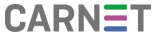 Hrvatska akademska i istraživačka mreža - CARNETCDA0065Pravilnik o korištenju aplikacije za organizaciju i praćenje edukacija - EMA UvodAplikacija za organizaciju i praćenje edukacija - EMA (engl. Education Management Application) je aplikacija razvijena s namjerom da se na jednom centralnom mjestu organizatorima omogući objavljivanje informacija i upravljanje provođenjem programa stručnog osposobljavanja i usavršavanja kao i prijavljivanje radnika školskih ustanova i drugih krajnjih korisnika te praćenje njihovog stručnog osposobljavanja i usavršavanja. Navedena aplikacija izrađena je tijekom 2017. godine u okviru projekta “e-Škole: Uspostava sustava razvoja digitalno zrelih škola (pilot projekt)” te je 17. siječnja 2018. godine puštena u produkciju.Ovim Pravilnikom o korištenju aplikacije za organizaciju i praćenje edukacije – EMA (u daljnjem tekstu: EMA), CARNET kao davatelj usluge propisuje prava i obaveze krajnjih korisnika, organizatora programa stručnog osposobljavanja i usavršavanja te davatelja usluge.Svrha uslugeSvrha aplikacije EMA je svim zainteresiranim krajnjim korisnicima omogućiti pretraživanje i prijavu/odjavu na programe stručnog osposobljavanja i usavršavanja, evidenciju istih u svojim korisničkim profilima te preuzimanje potvrda i drugih javnih isprava vezanih uz stručno osposobljavanje i usavršavanje. Nadalje, svim organizatorima programa stručnog osposobljavanja i usavršavanja (u daljnjem tekstu: organizator), aplikacija omogućuje objavljivanje informacija vezanih uz provođenje programa stručnog osposobljavanja i usavršavanja, olakšanu organizaciju i provedbu programa stručnog osposobljavanja i usavršavanja te izradu izvještaja za njihovo praćenje. Opis uslugeProgrami stručnog osposobljavanja i usavršavanja provode se u obliku edukacija - pojedinačnog održavanja u različitim oblicima kao što su radionice uživo, online tečajevi,  webinari, seminari, konferencije, susreti nastavnika, studijski posjeti i dr. U sustavu je definirano osam ključnih uloga. Ulogu Krajnji korisnik dobiva svaki korisnik aplikacije po prvoj prijavi u sustav dok CARNET kao davatelj usluge, odnosno krovni administrator i organizatori, ovisno o potrebi, imaju mogućnost dodijeliti uloge s administrativnim ovlastima za rad u aplikaciji (Krovni administrator, Helpdesk, Administrator ustanove, Savjetnik/Voditelj/Moderator, Predavač, Škola/Ravnatelj, Dobavljač, Rezervacija resursa). Aplikacija EMA ima javno i interno sučelje za krajnje korisnike tj. korisnički profil te interno administratorsko sučelje za organizatore.Kroz javno sučelje, svim zainteresiranim korisnicima omogućeno je jednostavno pretraživanje objavljenih edukacija. Prijava/odjava za njihovo pohađanje moguća je po prijavi u sustav pomoću elektroničkog identiteta u sustavu AAI@EduHr ili u sustavu NIAS, odnosno na drugi način koji je krajnjem korisniku omogućio organizator, iz hrvatskog domenskog prostora. Svi korisnici aplikacije EMA, kroz korisnički profil imaju uvid u svoje osobne podatke, podatke o prijavljenim i odslušanim edukacijama u svojstvu polaznika s priloženim potvrdama o sudjelovanju ili održanim edukacijama u svojstvu predavača. Kroz interno administratorsko sučelje, organizatorima edukacija je omogućeno da na jednostavan način unesu informacije o edukacijama koje planiraju održati te da objave informaciju o istima na stranici EMA-e. Za edukacije unutar aplikacije navedeni su: kratak opis, oblik izvođenja, vrijeme i mjesto održavanja, ime predavača i druge informacije te je omogućena prijava na iste. Također, kroz interno administratorsko sučelje omogućeno je kreiranje potvrda i značaka, potpisnih listi te izvještaja o održanim edukacijama te broju i statusu polaznika (prijavljeni, odjavljeni).Korisnici aplikacije EMA Kategorije korisnika u aplikaciji EMA su:Krajnji korisnici - fizičke osobe radnici CARNET-ovih ustanova članica koji posjeduju elektronički identitet u sustavu AAI@EduHr i u sustavu NIAS kao i ostali pojedinačni korisnici kojima organizatori programa stručnog osposobljavanja i usavršavanja dozvoljavaju sudjelovanje u tim programima.Organizatori - pravna osoba kojoj je davatelj usluge dodijelio prava organizacije programa stručnog osposobljavanja i usavršavanja, a u skladu s važećim Zakonom o odgoju i obrazovanju u osnovnoj i srednjoj školi. Prava i obveze svih korisnika aplikacije EMAS obzirom na to da je aplikacija EMA usluga dostupna korištenjem CARNET mreže, svi korisnici dužni su pri korištenju aplikacije EMA pridržavati se pravila ponašanja propisanih u Odluci o prihvatljivom korištenju CARNET mreže (CDA 0035) dostupnoj na adresi  http://ftp.carnet.hr/pub/CARNet/docs/rules/CDA0035.pdf . Ovim pravilima definira se neprihvatljivo korištenje aplikacije EMA kao svako korištenje koje bi dovelo do povrede zakona, propisa ili etičkih normi, a mogao bi izazvati materijalnu ili nematerijalnu štetu za CARNET ili ustanove članice. Svi korisnici se smatraju upoznati s pravilima navedenim u Odluci kao i eventualnim posljedicama kršenja istih.Prava i obveze krajnjih korisnikaUslugu aplikacije EMA krajnji korisnik može koristiti ukoliko se prethodno prijavi u sustav pomoću svog elektroničkog identiteta u sustavu AAI@EduHr i u sustavu NIAS odnosno na drugi način koji mu je omogućio organizator.Po prijavi u aplikaciju EMA, krajnji korisnik ima pravo prijave/odjave na one edukacije kojima mu je organizator omogućio pristup u skladu s definiranim kriterijima za sudjelovanje na pojedinoj edukaciji (npr. edukacija za ravnatelje i sl. ). Krajnji korisnik ima pravo na korisničku podršku putem e-adrese koja je navedena na stranicama sustava.Krajnji korisnik ima:pravo pristupa i uvida u svoj korisnički profil te preuzimanje datoteka iz svog korisničkog profilapravo na informiranost o obradi osobnih podatakapravo na podnošenje prigovorapravo na ispravak i promjenu osobnih podataka u slučaju ako su podaci nepotpuni ili netočni.Napomena: Korisnicima iz obrazovnog sustava aplikacija EMA dio podataka povlači iz LDAP imenika ustanove, odnosno iz AAI@EduHr elektroničkog identiteta. To su sljedeći podaci: ime i prezime, OIB, ustanova, korisničko ime. Korisnicima koji se prijavljuju putem NIAS sustava aplikacija EMA povlači samo sljedeće podatke: ime i prezime, OIB. Navedeni podaci ne mogu se promijeniti direktno u aplikaciji EMA. Krajnji korisnici imaju mogućnost stjecanja i drugih uloga s administrativnim ovlastima od strane organizatora. Po prihvaćanju tih uloga, za krajnjeg korisnika počinju vrijediti prava i obaveze organizatora koji mu je dodijelio te uloge. Navedene uloge dužan je koristiti isključivo ispred organizatora koji mu je tu ulogu i dodijelio te u skladu s ovlastima pojedine uloge. Krajnji korisnik nema pravo koristiti uloge s administrativnim ovlastima kao fizička osoba kao niti za druge organizatore koji mu te uloge nisu dodijelili. Krajnji korisnik kojem su dodijeljene uloge s administrativnim ovlastima posebno nema pravo izrađivati niti objavljivati edukacije u svoje ime ili u ime treće strane, već isključivo u ime organizatora koji mu je tu ulogu i dodijelio.Prava i obaveze organizatora Organizator stječe pravo organizacije programa stručnog osposobljavanja i usavršavanja u aplikaciji EMA po potpisivanju sporazuma o korištenju aplikacije i dodjeli odgovarajućih uloga s administrativnim ovlastima od strane davatelja usluge.U okviru ovog Pravilnika navedena su osnovna prava i obaveze organizatora, dok su detaljna prava i obaveze svakog pojedinog organizatora i davatelja usluge regulirani njihovim međusobnim sporazumom.  Organizator ima pravo koristiti aplikaciju EMA za izradu, objavu i provedbu edukacija u njegovoj organizaciji. Također ima pravo koristiti se statističkim izvještajima vezanim uz održane edukacije koji se generiraju u okviru aplikacije.Organizator ima pravo na tehničku podršku putem dogovorene e-adrese i na upute o korištenju aplikacije.Organizatori su obavezni:Imenovati osobe kojima će biti dodijeljene uloge s administrativnim pravima (Administrator ustanove, Savjetnik/Voditelj/Moderator, Predavač, Dobavljač).Imenovati osobu/e za komunikaciju s davateljem usluge.Definirati jasnu proceduru organizacije i provedbe edukacija te druge elemente vezano uz održavanje edukacija (kao što su mogućnost izdavanja potvrda, znački, ispunjavanja evaluacijskih upitnika), o tome obavijestiti CARNET i pridržavati se definirane procedure.Osigurati komunikacijski kanal putem kojeg će korisnicima aplikacije EMA biti pružena podrška te isti javiti CARNET-u i objaviti korisnicima u opisu edukacije.Osigurati i unijeti sve potrebne podatke i sadržaje potrebne za kreiranje edukacije uključujući predloške potpisnih lista, potvrda i značaka i dr.Organizator je odgovoran za točnost objavljenih informacija, kao i za sadržaj i provedbu programa stručnog osposobljavanja i usavršavanja. CARNET kao davatelj usluge nije odgovoran za točnost objavljenih informacija kao ni za sadržaj i provedbu stručnih osposobljavanja i usavršavanja drugih organizatora, osim onih u njegovoj organizaciji. CARNET kao davatelj usluge zadržava pravo uklanjanja objavljenih edukacija te zatvaranja prijava na iste, ukoliko procjeni da objavljena edukacija drugih organizatora nije u skladu s  odlukom o prihvatljivom korištenju CARNET mreže.Organizator jamči da bilo kojom informacijom ili sadržajem objavljenom u aplikaciji EMA ne krši autorska ili druga prava bilo koje treće strane. Organizator će nadoknaditi CARNET-u svu štetu nastalu od svih gubitaka, troškova, ili bilo kojih drugih zahtjeva, koji mogu nastati kao posljedica povreda prava trećih strana.Organizatori su obavezni u potpunosti poštivati odredbe Opće uredbe o zaštiti podataka te nacionalne propise vezano za zaštitu osobnih podataka korisnika. U skladu s time, dužni su kroz Obavijest o privatnosti informirati korisnike na temelju koje osnove i koje osobne podatke prikupljaju, kako brinu o njihovoj zaštiti te koja su prava korisnika vezana uz obradu podataka.Prava i obaveze CARNET-a kao davatelja uslugeCARNET putem aplikacije EMA pruža uslugu za objavu, prijavu/odjavu te praćenje programa stručnih osposobljavanja i usavršavanja. CARNET ima obavezu osigurati kontinuirani rad i administraciju aplikacije EMA.CARNET ima obavezu osigurati podršku organizatorima u obliku uputa o korištenju aplikacije, administracije ovlasti i uloga te pružanja osnovne tehničke podrške.CARNET-ova podrška organizatorima ne uključuje kreiranje edukacija, praćenje stanja prijava i odjava na edukacijama kao ni pružanje informacija krajnjim korisnicima o edukacijama koje organizator provodi kroz aplikaciju EMA.CARNET ima obavezu osigurati podršku krajnjim korisnicima u obliku uputa za korisnike i korisničke podrške putem e-adrese koja je navedena na stranicama sustava.CARNET ne odgovara za eventualna kršenja autorskog prava od strane korisnika aplikacije EMA te ne snosi odgovornost za eventualnu štetu na računalu nastalu preuzimanjem datoteka s aplikacije EMA ili s mrežnih stranica do kojih korisnici dođu putem linka s aplikacije EMA.Zaštita prava i privatnosti krajnjih korisnika Svi organizatori u aplikaciji EMA obvezuju se na zaštitu osobnih podataka krajnjih korisnika sukladno odrednicama Obavijesti o privatnosti, a koje su ispred svakog organizatora edukacija/obrazovnih aktivnosti objavljene na stranici https://ema.e-skole.hr/kategorija/Obavijest+o+privatnosti/1. Dodatne informacije i podrškaDodatne informacije te osnovnu tehničku podršku za prijavu i radu u aplikaciji krajnjim korisnicima pruža CARNET-ov Helpdesk. Kategorija: ODLUKATrajanje: do opozivaVerzija: 1.0 Klasa: 800-140/21/287Ur. broj: I64581-650-102-21-1Datum nastanka: 01.07.2021.URL: ftp://ftp.carnet.hr/pub/CARNET/docs/rules/CDA0065.pdfURL: ftp://ftp.carnet.hr/pub/CARNET/docs/rules/CDA0065.pdf